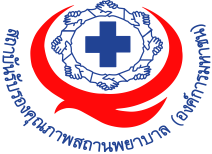 คำสั่งคณะกรรมการสถาบันรับรองคุณภาพสถานพยาบาลที่  ๐๐๐๗ /๒๕๖๖เรื่อง แต่งตั้งคณะอนุกรรมการทบทวนหลักเกณฑ์และวิธีการในการประเมินการพัฒนาและการรับรองคุณภาพสถานพยาบาล………………………….………. 	โดยเป็นการสมควรให้มีการทบทวนหลักเกณฑ์และวิธีการในการประเมินการพัฒนาและการรับรองคุณภาพสถานพยาบาล เพื่อพัฒนามาตรฐานและกระบวนการประเมินการพัฒนาและรับรองคุณภาพสถานพยาบาลที่มีความหลากหลาย รองรับการเปลี่ยนแปลงของระบบบริการสุขภาพที่ทันสมัย สนับสนุนการสร้างสุขภาวะที่ดีตามความต้องการของสถานพยาบาลและประชาชน สอดรับกับความก้าวหน้าทางวิชาการและเทคโนโลยีทางการแพทย์ เป็นไปตามมาตรฐานของ The International Society for Quality in Health Care External Evaluation Association (ISQua EEA)	อาศัยอำนาจตามความในมาตรา ๒๐ แห่งพระราชกฤษฎีกาจัดตั้งสถาบันรับรองคุณภาพสถานพยาบาล (องค์การมหาชน) พ.ศ. ๒๕๕๒ และที่แก้ไขเพิ่มเติมโดยพระราชกฤษฎีกาจัดตั้งสถาบันรับรองคุณภาพสถานพยาบาล (องค์การมหาชน) พ.ศ. ๒๕๖๒ และมติคณะกรรมการสถาบันรับรองคุณภาพสถานพยาบาล ในการประชุม ครั้งที่ ๑๒/๒๕๖๕ 
เมื่อวันที่ ๒๓ ธันวาคม ๒๕๖๕ จึงให้ยกเลิกคำสั่งคณะกรรมการสถาบันรับรองคุณภาพสถานพยาบาล ที่ ๐๑๖/๒๕๖๕ เรื่อง แต่งตั้งคณะอนุกรรมการทบทวนหลักเกณฑ์และวิธีการในการประเมินการพัฒนาและการรับรองคุณภาพสถานพยาบาล ลงวันที่ ๘ กุมภาพันธ์ ๒๕๖๕ และมีคำสั่งแต่งตั้งคณะอนุกรรมการทบทวนหลักเกณฑ์และวิธีการ
ในการประเมินการพัฒนาและการรับรองคุณภาพสถานพยาบาล โดยมีองค์ประกอบ หน้าที่และอำนาจ ดังนี้		ข้อ 	๑ 	องค์ประกอบ 												(๑)	นายอนุวัฒน์          		ศุภชุติกุล		ที่ปรึกษา							(๒)	นายธีรพล            		โตพันธานนท์		ประธานอนุกรรมการ					(๓)	ประธานคณะกรรมการควบคุมคุณภาพ		อนุกรรมการ							และมาตรฐานบริการสาธารณสุข 											สำนักงานหลักประกันสุขภาพแห่งชาติ   										(๔)	ผู้อำนวยการสำนักจัดระบบบริการทางการแพทย์ 		อนุกรรมการ							สำนักงานประกันสังคม					(๕)  ผู้อำนวยการ...- ๒ -			(๕)	ผู้อำนวยการสำนักสถานพยาบาล		อนุกรรมการ						 	และการประกอบโรคศิลปะ กรมสนับสนุนบริการสุขภาพ								(๖)	รองศาสตราจารย์จิรุตม์  	ศรีรัตนบัลล์		อนุกรรมการ						(๗)	รองศาสตราจารย์ชเนนทร์  	วนาภิรักษ์ 		อนุกรรมการ						(๘)	นายชุติเดช                    	ตาบ-องครักษ์		อนุกรรมการ						(๙) 	นายพิพัฒน์                      	ทองผดุงโรจน์		อนุกรรมการ 						(๑๐)	นายมนตรี                      	ลักษณ์สุวงศ์		อนุกรรมการ						(๑๑)	นางสาวเรวดี                 	ศิรินคร              		อนุกรรมการ					    	(๑๒) 	นายสุรชัย                    	ปัญญาพฤทธิ์พงศ์		อนุกรรมการ						(๑๓)	ผู้อำนวยการสถาบันรับรองคุณภาพสถานพยาบาล 	อนุกรรมการและเลขานุการ					(๑๔)	รองผู้อำนวยการที่กำกับดูแล			ผู้ช่วยเลขานุการ				ข้อ 	๒ 	คณะอนุกรรมการ มีหน้าที่และอำนาจ ดังนี้										(๑)	ทบทวน และ กำหนดหลักเกณฑ์และวิธีการในการประเมินการพัฒนา และการรับรองคุณภาพสถานพยาบาล ให้เหมาะสม และสอดคล้องตามมาตรฐานของ The International Society for Quality in Health Care External Evaluation Association (ISQua EEA)											(๒)	จัดทำ และเสนอหลักเกณฑ์และวิธีการในการประเมินการพัฒนาและการรับรองคุณภาพสถานพยาบาลต่อคณะกรรมการเพื่อพิจารณา 												(๓)	ปฏิบัติหน้าที่อื่น ๆ ตามที่คณะกรรมการมอบหมาย		ทั้งนี้  ตั้งแต่บัดนี้เป็นต้นไป							สั่ง  ณ  วันที่   ๖   มกราคม พ.ศ. ๒๕๖๖ศาสตราจารย์ประสิทธิ์ วัฒนาภา
(ศาสตราจารย์ประสิทธิ์ วัฒนาภา)
ประธานกรรมการสถาบันรับรองคุณภาพสถานพยาบาล